UNIVERSIDAD NACIONAL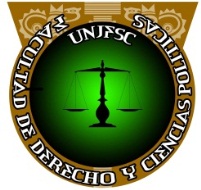 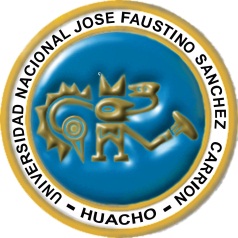 “JOSE FAUSTINO SANCHEZ CARRION” 	VICERRECTORADO ACADEMICOFACULTAD DE DERECHO Y CIENCIAS POLITICASESCUELA PROFESIONAL DE DERECHO Y CIENCIAS POLITICASDATOS GENERALESSUMILLA Este curso se ubica dentro del contenido de Formación Profesional Básica con el carácter  teórico-práctico, ya que con él se inicia el estudio sistemático del Código Civil, por lo que su propósito es insertar al alumno en el ámbito del Derecho Civil, a través de instrumentos conceptuales, procedimentales y actitudinales, que le permitan tener una noción general de su origen, evolución, instituciones y principios que lo conforman. Comprende: 1) Introducción al Derecho Civil y estudio del Título Preliminar del Código Civil. 2) Personas naturales. 3) Personas jurídicas y Asociación. 4) Fundación y Comité no inscritos. Así mismo la asignatura incluirá el estudio de la Ley General de las Personas con Discapacidad Nº 29973 según mandato de la propia norma orienta a desarrollar capacidades y habilidades tanto conceptuales, procedimentales y actitudinales.         CAPACIDADES AL FINALIZAR EL CURSOINDICADORES DE CAPACIDADES AL FINALIZAR EL CURSODESARROLLO DE LAS UNIDADES DIDACTICASVII.     MATERIALES EDUCATIVOS Y OTROS RECURSOS DIDACTICOSMEDIOS Y PLATAFORMAS VIRTUALES:Casos prácticosPizarra interactivaGoogle MeetRepositorios de datosMEDIOS INFORMATICOS:ComputadoraTablet.Celulares.Internet.VIII.  EVALUACIONLa evaluación es inherente al proceso de enseñanza aprendizaje y será continua y permanente. Los criterios de evaluación son de conocimiento, de desempeño y de producto.Evidencias de ConocimientoLa Evaluación será a través de pruebas escritas y orales para el análisis y auto-evaluación. En cuanto al primer caso, medir la competencia a nivel interpretativo, argumentativo y propositivo, para ello debemos ver como identifica (describe, ejemplifica, relaciona, reconoce, explica, etc.); y la forma en que argumenta (plantea una afirmación, describe las refutaciones en contra de dicha afirmación, expone sus argumentos contra las refutaciones y llega a conclusiones) y la forma en que propone a través de establecer estrategias, valoraciones, generalizaciones, formulación de hipótesis, respuesta a situaciones, etc.En cuanto a la autoevaluación permite que el estudiante reconozca sus debi-lidades y fortalezas para corregir o mejorar.Las evaluaciones de este nivel serán de respuestas simples y otras con preguntas abiertas para su argumentación.Evidencia de DesempeñoEsta evidencia pone en acción recursos cognitivos, recursos procedimentales y re-cursos afectivos; todo ello en una integración que evidencia un saber hacer refle-xivo; en tanto, se puede verbalizar lo que se hace, fundamentar teóricamente la práctica y evidenciar un pensamiento estratégico, dado en la observación en torno a cómo se actúa en situaciones impredecibles.La evaluación de desempeño se evalúa ponderando como el estudiante se hace investigador aplicando los procedimientos y técnicas en el desarrollo de las clases a través de su asistencia y participación asertiva.Evidencia de ProductoEstán implicadas en las finalidades de la competencia, por tanto, no es simple-mente la entrega del producto, sino que tiene que ver con el campo de acción y los requerimientos del contexto de aplicación.La evaluación de producto de evidencia en la entrega oportuna de sus trabajos parciales y el trabajo final.Además, se tendrá en cuenta la asistencia como componente del desempeño, el 30% de inasistencia inhabilita el derecho a la evaluación.Siendo el promedio final (PF), el producto simple de los promedios ponderados de cada módulo (PM1, PM2, PM3, PM4)PF = PM1 + PM2 + PM3 + PM4                            4BIBLIOGRAFIAFuentes documentalesConstitución Política del Perú de 1993Código Civil Peruano de 1984Fuentes bibliográficas                           UNIDAD DIDÁCTICA I:ASOCIACIÓN NO HAY DERECHO. (2012). El Código Civil a través de la jurisprudencia casatoria. Ediciones Legales. Primera Edición.  Lima-Perú.BORDA, G. (1999). Tratado de Derecho Civil. Parte General. Tomo I, Editorial Abeledo-Perrot, Duodécima edición actualizada, Buenos Aires-Argentina, pp.631DIEZ-PICAZO, L. & GULLÓN A. (1998). Sistema de Derecho Civil. Vol. I, Editorial Tecnos, Barcelona-España, pp.213.ESPINOZA, J. (2004). Derecho de las Personas. Gaceta Jurídica. 4ta Edición. Lima – Perú. FERNANDEZ, C. (2002). Derecho y Persona. Editorial Grijley, edición 2002, Lima-Perú, pp.184MERE, Y. (1996) Evolución del tratamiento jurídico del concebido en el Perú. En: Instituciones del Derecho Civil Peruano. Tomo I, Editorial UNIFE, Lima-Perú, pp.503LEÓN, J. (206). Tratado de Derecho Civil. Título Preliminar, Derecho de Personas. T.I. Lima. Edit. WG E.I.R.L.RUBIO, M. (1996). Título Preliminar. Biblioteca para leer el  Código Civil. Vol. III. PUCP. Fondo Editorial. 7ma. ed. Lima.  VARSI, E. (1995). El Derecho Genético. Principios Generales. 1ra. Ed. Edit. Normas Legales S.A. Trujillo. 	UNIDAD DIDÁCTICA II:ALVARADO, J. (2014). Código Civil. Editorial Grijley, 17ª edición 2002, Lima-Perú.	BALSA, M. (2001). Algunas Cuestiones Sobre el Derecho a la Propia Imagen. Volumen 1, Editorial FCU, primera edición, España, pp.222JURISTA EDITORES E.I.R.L. (2017). Código Civil. Lima-Perú, edición actualizada.RUBIO, M. (1996.) Derecho de las Personas. Editorial Tecnos, Madrid-España, 1996, pp.210	UNIDAD DIDÁCTICA III:	BERNALES, E. (2012). Constitución Política del Perú 1993, veinte años después, Editorial IDEMSA, Sexta edición, Lima-Perú.CESTAU, S. (1999). Personas. Volumen 3, Editorial FCU, primera edición, España, pp.186COLIN, A. & CAPITANT, H. (2003). Derecho Civil. Introducción, personas, estado civil, incapaces. Editorial Jurídica Universitaria, primera edición, México, pp.484COUTO, R. (2002). Derecho Civil. Personas. Volumen 3, Editorial Jurídica Universitaria, México, pp.590	UNIDAD DIDÁCTICA IV:BIAGIO, B. (1996). Instituciones de Derecho Civil. Cuarta edición italiana. COPYRIGTH. UTEHA (Unión tipográfica editorial hispano-americana). México.FERRARA, F. (2002). Teoría de las Personas Jurídicas. Volumen 4,  Editorial Jurídica Universitaria, México, pp.503RIVERA, J. & BAUTISTA, P. (2004). Introducción al Derecho. Ediciones jurídicas, Lima-Perú.  VÁSQUEZ, A. (2005). Derecho de las Personas. Tomo I, Editorial San Marcos, segunda edición, Lima-Perú, pp.293  Fuentes hemerográficas Revista del Foro, edición Nº 1-2005, Colegio de Abogados de Lima, pp.83Revista del Foro, edición Nº 2-2004, Colegio de Abogados de Lima, pp.267								Huacho, junio del 2020.           			 -----------------------------------------------------                                                  M(o) Wilmer Magno Jiménez Fernández                                                                DocenteLínea de CarreraÁrea de formación profesional básica Semestre académico2020-ICódigo del curso155Créditos4Horas semanalesHoras totales: 6      Teóricas: 2     Practicas: 4CicloIISecciónANombre del docenteM(o) Wilmer Magno Jiménez FernándezCorreo institucionalwjimenez@unjfsc.edu.peN° celular997514757CAPACIDAD DE LA UNIDAD DIDACTICANOMBRE DE LA UNIDAD DIDACTICASEMANASUNIDADIDe acuerdo al estudio del derecho privado explica el proceso histórico del Derecho Civil y los artículos del Título preliminar del Código Civil;  define el concepto general de  Persona y valora la importancia en la esfera de los Derechos Fundamentales.Nociones preliminares 1-4UNIDADIIEn el marco del Código Civil, la Doctrina y la Jurisprudencia, distingue y define los conceptos del Nombre,  Domicilio, Capacidad e Incapacidad de ejercicio y conoce la Ley General de las Personas con Discapacidad.Atributos de la persona.5-8UNIDADIIIDentro de la legislación nacional y comparada identifica la institución jurídica de la desaparición y Ausencia, describe el fin de la persona, la Declaración de Muerte Presunta y conoce el Registro Nacional de identificación y Estado Civil.Fin de la persona.9-12UNIDADIVEn marco del Código Civil, Identifica  y define el concepto de personas jurídicas, organización y responsabilidades en sus diversas vertientes como la asociación, fundación, comité y comunidades campesinas y nativa.Personas jurídicas.13-16NUMEROINDICADORES DE CAPACIDAD AL FINALIZAR EL CURSO1DESCRIBE el proceso de formación del Derecho Civil, teniendo como base el Derecho Civil Francés y el Alemán. 2INTERPRETA el contenido del Título Preliminar del Código Civil Peruano, considerando la legislación comparada. 3DEFINE el concepto general de persona, teniendo en cuenta la doctrina y jurisprudencia.4ESTABLECE la importancia de los derechos fundamentales, aplicando a casos concretos. 5DIFERENCIA los atributos de la persona natural y de la persona jurídica, proponiendo ejemplos.6DIFERENCIA entre nombre propio, seudónimo y apelativo, teniendo en cuenta sus características. 7DIFERENCIA los diferentes tipos de domicilio, teniendo en cuenta sus características.8DIFERENCIA la capacidad de ejercicio plena y la capacidad de ejercicio restringida, teniendo en cuenta la doctrina y la jurisprudencia. 9RECONOCE la desaparición y la ausencia como situaciones jurídicas, en base a la doctrina y a la jurisprudencia, tomando como base al Código Civil Peruano.10DESCRIBE los efectos legales del fin de la persona, considerando las disposiciones del Código Civil Peruano.11RECONOCE las consecuencias de muerte presunta, considerando las disposiciones del Código Civil Peruano.12RECONOCE las funciones del Registro Nacional de Identificación y Estado Civil, teniendo en cuenta su importancia.13INTERPRETA el concepto de Persona Jurídica, destacando su importancia y proponiendo ejemplos.14RECONOCE la importancia de la asociación, proponiendo ejemplos.15RECONOCE la importancia de la fundación y el comité, proponiendo ejemplos.16RECONOCE la importancia de las comunidades campesinas y nativas, proponiendo ejemplos. UNIDAD DIDÁCTICA I:    NOCIONES PRELIMINARESCAPACIDAD DE LA UNIDAD DIDACTICA I: De acuerdo al estudio del derecho privado explica el proceso histórico del Derecho Civil y los artículos del Título preliminar del Código Civil;  define el concepto general de  Persona y valora la importancia en la esfera de los Derechos Fundamentales.CAPACIDAD DE LA UNIDAD DIDACTICA I: De acuerdo al estudio del derecho privado explica el proceso histórico del Derecho Civil y los artículos del Título preliminar del Código Civil;  define el concepto general de  Persona y valora la importancia en la esfera de los Derechos Fundamentales.CAPACIDAD DE LA UNIDAD DIDACTICA I: De acuerdo al estudio del derecho privado explica el proceso histórico del Derecho Civil y los artículos del Título preliminar del Código Civil;  define el concepto general de  Persona y valora la importancia en la esfera de los Derechos Fundamentales.CAPACIDAD DE LA UNIDAD DIDACTICA I: De acuerdo al estudio del derecho privado explica el proceso histórico del Derecho Civil y los artículos del Título preliminar del Código Civil;  define el concepto general de  Persona y valora la importancia en la esfera de los Derechos Fundamentales.CAPACIDAD DE LA UNIDAD DIDACTICA I: De acuerdo al estudio del derecho privado explica el proceso histórico del Derecho Civil y los artículos del Título preliminar del Código Civil;  define el concepto general de  Persona y valora la importancia en la esfera de los Derechos Fundamentales.CAPACIDAD DE LA UNIDAD DIDACTICA I: De acuerdo al estudio del derecho privado explica el proceso histórico del Derecho Civil y los artículos del Título preliminar del Código Civil;  define el concepto general de  Persona y valora la importancia en la esfera de los Derechos Fundamentales.CAPACIDAD DE LA UNIDAD DIDACTICA I: De acuerdo al estudio del derecho privado explica el proceso histórico del Derecho Civil y los artículos del Título preliminar del Código Civil;  define el concepto general de  Persona y valora la importancia en la esfera de los Derechos Fundamentales.CAPACIDAD DE LA UNIDAD DIDACTICA I: De acuerdo al estudio del derecho privado explica el proceso histórico del Derecho Civil y los artículos del Título preliminar del Código Civil;  define el concepto general de  Persona y valora la importancia en la esfera de los Derechos Fundamentales.CAPACIDAD DE LA UNIDAD DIDACTICA I: De acuerdo al estudio del derecho privado explica el proceso histórico del Derecho Civil y los artículos del Título preliminar del Código Civil;  define el concepto general de  Persona y valora la importancia en la esfera de los Derechos Fundamentales.CAPACIDAD DE LA UNIDAD DIDACTICA I: De acuerdo al estudio del derecho privado explica el proceso histórico del Derecho Civil y los artículos del Título preliminar del Código Civil;  define el concepto general de  Persona y valora la importancia en la esfera de los Derechos Fundamentales.CAPACIDAD DE LA UNIDAD DIDACTICA I: De acuerdo al estudio del derecho privado explica el proceso histórico del Derecho Civil y los artículos del Título preliminar del Código Civil;  define el concepto general de  Persona y valora la importancia en la esfera de los Derechos Fundamentales.CAPACIDAD DE LA UNIDAD DIDACTICA I: De acuerdo al estudio del derecho privado explica el proceso histórico del Derecho Civil y los artículos del Título preliminar del Código Civil;  define el concepto general de  Persona y valora la importancia en la esfera de los Derechos Fundamentales.CAPACIDAD DE LA UNIDAD DIDACTICA I: De acuerdo al estudio del derecho privado explica el proceso histórico del Derecho Civil y los artículos del Título preliminar del Código Civil;  define el concepto general de  Persona y valora la importancia en la esfera de los Derechos Fundamentales.CAPACIDAD DE LA UNIDAD DIDACTICA I: De acuerdo al estudio del derecho privado explica el proceso histórico del Derecho Civil y los artículos del Título preliminar del Código Civil;  define el concepto general de  Persona y valora la importancia en la esfera de los Derechos Fundamentales.CAPACIDAD DE LA UNIDAD DIDACTICA I: De acuerdo al estudio del derecho privado explica el proceso histórico del Derecho Civil y los artículos del Título preliminar del Código Civil;  define el concepto general de  Persona y valora la importancia en la esfera de los Derechos Fundamentales.CAPACIDAD DE LA UNIDAD DIDACTICA I: De acuerdo al estudio del derecho privado explica el proceso histórico del Derecho Civil y los artículos del Título preliminar del Código Civil;  define el concepto general de  Persona y valora la importancia en la esfera de los Derechos Fundamentales.UNIDAD DIDÁCTICA I:    NOCIONES PRELIMINARESSemanaSemanaContenidosContenidosContenidosContenidosContenidosContenidosContenidosContenidosEstrategiadidácticaEstrategiadidácticaEstrategiadidácticaEstrategiadidácticaIndicadores de logro de lacapacidadIndicadores de logro de lacapacidadUNIDAD DIDÁCTICA I:    NOCIONES PRELIMINARESSemanaSemanaConceptualConceptualProcedimentalProcedimentalProcedimentalProcedimentalActitudinalActitudinalEstrategiadidácticaEstrategiadidácticaEstrategiadidácticaEstrategiadidácticaIndicadores de logro de lacapacidadIndicadores de logro de lacapacidadUNIDAD DIDÁCTICA I:    NOCIONES PRELIMINARES11Define el concepto de derecho y la codificación del  Derecho Civil. Explica la historia del Derecho Civil Peruano.Define el concepto de derecho y la codificación del  Derecho Civil. Explica la historia del Derecho Civil Peruano.Elabora un mapa conceptual sobre la historia del Código Civil Peruano.Elabora un mapa conceptual sobre la historia del Código Civil Peruano.Elabora un mapa conceptual sobre la historia del Código Civil Peruano.Elabora un mapa conceptual sobre la historia del Código Civil Peruano.Valora la importancia del Código Civil Peruano, respetando las opiniones de los demás.Valora la importancia del Código Civil Peruano, respetando las opiniones de los demás.Expositiva (Docente/Alumno)Uso de Google MeetDebate dirigido (Discusiones)Foros, chatLecturasUso de reposito-rios Lluvia de ideas (Saberes previos)Foros, chatExpositiva (Docente/Alumno)Uso de Google MeetDebate dirigido (Discusiones)Foros, chatLecturasUso de reposito-rios Lluvia de ideas (Saberes previos)Foros, chatExpositiva (Docente/Alumno)Uso de Google MeetDebate dirigido (Discusiones)Foros, chatLecturasUso de reposito-rios Lluvia de ideas (Saberes previos)Foros, chatExpositiva (Docente/Alumno)Uso de Google MeetDebate dirigido (Discusiones)Foros, chatLecturasUso de reposito-rios Lluvia de ideas (Saberes previos)Foros, chatDESCRIBE el proceso de formación del Derecho Civil, teniendo como base el Derecho Civil Francés y el  Alemán. DESCRIBE el proceso de formación del Derecho Civil, teniendo como base el Derecho Civil Francés y el  Alemán. UNIDAD DIDÁCTICA I:    NOCIONES PRELIMINARES22Explica los diez artículos que contiene el  Título Preliminar del Código Civil PeruanoExplica los diez artículos que contiene el  Título Preliminar del Código Civil PeruanoElabora un cuadro sinóptico sobre el Título Preliminar del Código Civil Peruano Elabora un cuadro sinóptico sobre el Título Preliminar del Código Civil Peruano Elabora un cuadro sinóptico sobre el Título Preliminar del Código Civil Peruano Elabora un cuadro sinóptico sobre el Título Preliminar del Código Civil Peruano Valora la importancia del Título Preliminar del Código Civil Peruano. Valora la importancia del Título Preliminar del Código Civil Peruano. Expositiva (Docente/Alumno)Uso de Google MeetDebate dirigido (Discusiones)Foros, chatLecturasUso de reposito-rios Lluvia de ideas (Saberes previos)Foros, chatExpositiva (Docente/Alumno)Uso de Google MeetDebate dirigido (Discusiones)Foros, chatLecturasUso de reposito-rios Lluvia de ideas (Saberes previos)Foros, chatExpositiva (Docente/Alumno)Uso de Google MeetDebate dirigido (Discusiones)Foros, chatLecturasUso de reposito-rios Lluvia de ideas (Saberes previos)Foros, chatExpositiva (Docente/Alumno)Uso de Google MeetDebate dirigido (Discusiones)Foros, chatLecturasUso de reposito-rios Lluvia de ideas (Saberes previos)Foros, chatINTERPRETA el contenido del Título  Preliminar del Código Civil Peruano, considerando la legislación comparada. INTERPRETA el contenido del Título  Preliminar del Código Civil Peruano, considerando la legislación comparada. UNIDAD DIDÁCTICA I:    NOCIONES PRELIMINARES33Define el concepto general de persona como  sujeto de derecho. Explica el inicio de la vida humana, la concepción y el concebido como sujeto de derecho.Define el concepto general de persona como  sujeto de derecho. Explica el inicio de la vida humana, la concepción y el concebido como sujeto de derecho.Elabora un organizador visual para explicar los derechos del concebido.Elabora un organizador visual para explicar los derechos del concebido.Elabora un organizador visual para explicar los derechos del concebido.Elabora un organizador visual para explicar los derechos del concebido.Valora el concepto general de persona como  sujeto de derecho. Valora el concepto general de persona como  sujeto de derecho. Expositiva (Docente/Alumno)Uso de Google MeetDebate dirigido (Discusiones)Foros, chatLecturasUso de reposito-rios Lluvia de ideas (Saberes previos)Foros, chatExpositiva (Docente/Alumno)Uso de Google MeetDebate dirigido (Discusiones)Foros, chatLecturasUso de reposito-rios Lluvia de ideas (Saberes previos)Foros, chatExpositiva (Docente/Alumno)Uso de Google MeetDebate dirigido (Discusiones)Foros, chatLecturasUso de reposito-rios Lluvia de ideas (Saberes previos)Foros, chatExpositiva (Docente/Alumno)Uso de Google MeetDebate dirigido (Discusiones)Foros, chatLecturasUso de reposito-rios Lluvia de ideas (Saberes previos)Foros, chatDEFINE el concepto general de persona, teniendo en cuenta la doctrina y jurisprudencia.DEFINE el concepto general de persona, teniendo en cuenta la doctrina y jurisprudencia.UNIDAD DIDÁCTICA I:    NOCIONES PRELIMINARES44Explica los derechos fundamentales de la persona desde Roma hasta la actualidad y losderechos  establecidos en el Código Civil Peruano.Explica los derechos fundamentales de la persona desde Roma hasta la actualidad y losderechos  establecidos en el Código Civil Peruano.Elabora ejemplos sobre derechos fundamentales de la persona contenidos en la Constitución Política.Elabora ejemplos sobre derechos fundamentales de la persona contenidos en la Constitución Política.Elabora ejemplos sobre derechos fundamentales de la persona contenidos en la Constitución Política.Elabora ejemplos sobre derechos fundamentales de la persona contenidos en la Constitución Política.Coopera con una actitud crítica en analizar los derechos fundamentales de la persona. Coopera con una actitud crítica en analizar los derechos fundamentales de la persona. Expositiva (Docente/Alumno)Uso de Google MeetDebate dirigido (Discusiones)Foros, chatLecturasUso de reposito-rios Lluvia de ideas (Saberes previos)Foros, chatExpositiva (Docente/Alumno)Uso de Google MeetDebate dirigido (Discusiones)Foros, chatLecturasUso de reposito-rios Lluvia de ideas (Saberes previos)Foros, chatExpositiva (Docente/Alumno)Uso de Google MeetDebate dirigido (Discusiones)Foros, chatLecturasUso de reposito-rios Lluvia de ideas (Saberes previos)Foros, chatExpositiva (Docente/Alumno)Uso de Google MeetDebate dirigido (Discusiones)Foros, chatLecturasUso de reposito-rios Lluvia de ideas (Saberes previos)Foros, chatESTABLECE la importancia de los derechos fundamentales, aplicando a casos concretos. ESTABLECE la importancia de los derechos fundamentales, aplicando a casos concretos. UNIDAD DIDÁCTICA I:    NOCIONES PRELIMINARESEVALUACION DE LA UNIDAD DIDACTICAEVALUACION DE LA UNIDAD DIDACTICAEVALUACION DE LA UNIDAD DIDACTICAEVALUACION DE LA UNIDAD DIDACTICAEVALUACION DE LA UNIDAD DIDACTICAEVALUACION DE LA UNIDAD DIDACTICAEVALUACION DE LA UNIDAD DIDACTICAEVALUACION DE LA UNIDAD DIDACTICAEVALUACION DE LA UNIDAD DIDACTICAEVALUACION DE LA UNIDAD DIDACTICAEVALUACION DE LA UNIDAD DIDACTICAEVALUACION DE LA UNIDAD DIDACTICAEVALUACION DE LA UNIDAD DIDACTICAEVALUACION DE LA UNIDAD DIDACTICAUNIDAD DIDÁCTICA I:    NOCIONES PRELIMINARESEVIDENCIA DE CONOCIMIENTOSEVIDENCIA DE CONOCIMIENTOSEVIDENCIA DE CONOCIMIENTOSEVIDENCIA DE CONOCIMIENTOSEVIDENCIA DE PRODUCTOEVIDENCIA DE PRODUCTOEVIDENCIA DE PRODUCTOEVIDENCIA DE PRODUCTOEVIDENCIA DE PRODUCTOEVIDENCIA DE PRODUCTOEVIDENCIA DE PRODUCTOEVIDENCIA DE DESEMPEÑOEVIDENCIA DE DESEMPEÑOEVIDENCIA DE DESEMPEÑOUNIDAD DIDÁCTICA I:    NOCIONES PRELIMINARESEstudio de casosCuestionariosEstudio de casosCuestionariosEstudio de casosCuestionariosEstudio de casosCuestionariosTrabajos individuales y/o grupalesSoluciones a ejercicios propuestosTrabajos individuales y/o grupalesSoluciones a ejercicios propuestosTrabajos individuales y/o grupalesSoluciones a ejercicios propuestosTrabajos individuales y/o grupalesSoluciones a ejercicios propuestosTrabajos individuales y/o grupalesSoluciones a ejercicios propuestosTrabajos individuales y/o grupalesSoluciones a ejercicios propuestosTrabajos individuales y/o grupalesSoluciones a ejercicios propuestosComportamiento en clase virtual y chatComportamiento en clase virtual y chatComportamiento en clase virtual y chatUNIDAD DIDÁCTICA II: ATRIBUTOS DE LA PERSONAUNIDAD DIDÁCTICA II: ATRIBUTOS DE LA PERSONACAPACIDAD DE LA UNIDAD DIDACTICA II: En el marco del Código Civil, la Doctrina y la Jurisprudencia, distingue y define los conceptos del Nombre,  Domicilio, Capacidad e Incapacidad de ejercicio y conoce la Ley General de las Personas con Discapacidad.CAPACIDAD DE LA UNIDAD DIDACTICA II: En el marco del Código Civil, la Doctrina y la Jurisprudencia, distingue y define los conceptos del Nombre,  Domicilio, Capacidad e Incapacidad de ejercicio y conoce la Ley General de las Personas con Discapacidad.CAPACIDAD DE LA UNIDAD DIDACTICA II: En el marco del Código Civil, la Doctrina y la Jurisprudencia, distingue y define los conceptos del Nombre,  Domicilio, Capacidad e Incapacidad de ejercicio y conoce la Ley General de las Personas con Discapacidad.CAPACIDAD DE LA UNIDAD DIDACTICA II: En el marco del Código Civil, la Doctrina y la Jurisprudencia, distingue y define los conceptos del Nombre,  Domicilio, Capacidad e Incapacidad de ejercicio y conoce la Ley General de las Personas con Discapacidad.CAPACIDAD DE LA UNIDAD DIDACTICA II: En el marco del Código Civil, la Doctrina y la Jurisprudencia, distingue y define los conceptos del Nombre,  Domicilio, Capacidad e Incapacidad de ejercicio y conoce la Ley General de las Personas con Discapacidad.CAPACIDAD DE LA UNIDAD DIDACTICA II: En el marco del Código Civil, la Doctrina y la Jurisprudencia, distingue y define los conceptos del Nombre,  Domicilio, Capacidad e Incapacidad de ejercicio y conoce la Ley General de las Personas con Discapacidad.CAPACIDAD DE LA UNIDAD DIDACTICA II: En el marco del Código Civil, la Doctrina y la Jurisprudencia, distingue y define los conceptos del Nombre,  Domicilio, Capacidad e Incapacidad de ejercicio y conoce la Ley General de las Personas con Discapacidad.CAPACIDAD DE LA UNIDAD DIDACTICA II: En el marco del Código Civil, la Doctrina y la Jurisprudencia, distingue y define los conceptos del Nombre,  Domicilio, Capacidad e Incapacidad de ejercicio y conoce la Ley General de las Personas con Discapacidad.CAPACIDAD DE LA UNIDAD DIDACTICA II: En el marco del Código Civil, la Doctrina y la Jurisprudencia, distingue y define los conceptos del Nombre,  Domicilio, Capacidad e Incapacidad de ejercicio y conoce la Ley General de las Personas con Discapacidad.CAPACIDAD DE LA UNIDAD DIDACTICA II: En el marco del Código Civil, la Doctrina y la Jurisprudencia, distingue y define los conceptos del Nombre,  Domicilio, Capacidad e Incapacidad de ejercicio y conoce la Ley General de las Personas con Discapacidad.CAPACIDAD DE LA UNIDAD DIDACTICA II: En el marco del Código Civil, la Doctrina y la Jurisprudencia, distingue y define los conceptos del Nombre,  Domicilio, Capacidad e Incapacidad de ejercicio y conoce la Ley General de las Personas con Discapacidad.CAPACIDAD DE LA UNIDAD DIDACTICA II: En el marco del Código Civil, la Doctrina y la Jurisprudencia, distingue y define los conceptos del Nombre,  Domicilio, Capacidad e Incapacidad de ejercicio y conoce la Ley General de las Personas con Discapacidad.CAPACIDAD DE LA UNIDAD DIDACTICA II: En el marco del Código Civil, la Doctrina y la Jurisprudencia, distingue y define los conceptos del Nombre,  Domicilio, Capacidad e Incapacidad de ejercicio y conoce la Ley General de las Personas con Discapacidad.CAPACIDAD DE LA UNIDAD DIDACTICA II: En el marco del Código Civil, la Doctrina y la Jurisprudencia, distingue y define los conceptos del Nombre,  Domicilio, Capacidad e Incapacidad de ejercicio y conoce la Ley General de las Personas con Discapacidad.CAPACIDAD DE LA UNIDAD DIDACTICA II: En el marco del Código Civil, la Doctrina y la Jurisprudencia, distingue y define los conceptos del Nombre,  Domicilio, Capacidad e Incapacidad de ejercicio y conoce la Ley General de las Personas con Discapacidad.UNIDAD DIDÁCTICA II: ATRIBUTOS DE LA PERSONAUNIDAD DIDÁCTICA II: ATRIBUTOS DE LA PERSONASemanaSemanaContenidosContenidosContenidosContenidosContenidosContenidosContenidosContenidosEstrategiadidácticaEstrategiadidácticaEstrategiadidácticaEstrategiadidácticaIndicadores de logro de lacapacidadUNIDAD DIDÁCTICA II: ATRIBUTOS DE LA PERSONAUNIDAD DIDÁCTICA II: ATRIBUTOS DE LA PERSONASemanaSemanaConceptualConceptualProcedimentalProcedimentalProcedimentalProcedimentalActitudinalActitudinalEstrategiadidácticaEstrategiadidácticaEstrategiadidácticaEstrategiadidácticaIndicadores de logro de lacapacidadUNIDAD DIDÁCTICA II: ATRIBUTOS DE LA PERSONAUNIDAD DIDÁCTICA II: ATRIBUTOS DE LA PERSONA55Define conceptos básicos sobre los   atributos de la persona.Explica sus características más importantes. Define conceptos básicos sobre los   atributos de la persona.Explica sus características más importantes. Elabora un organizador para explicar los atributos de la persona.Elabora un organizador para explicar los atributos de la persona.Elabora un organizador para explicar los atributos de la persona.Elabora un organizador para explicar los atributos de la persona.Valora la importancia  de los   atributos de la persona.Valora la importancia  de los   atributos de la persona.Expositiva (Docente/Alumno)Uso de Google MeetDebate dirigido (Discusiones)Foros, chatLecturasUso de reposito-rios Lluvia de ideas (Saberes previos)Foros, chatExpositiva (Docente/Alumno)Uso de Google MeetDebate dirigido (Discusiones)Foros, chatLecturasUso de reposito-rios Lluvia de ideas (Saberes previos)Foros, chatExpositiva (Docente/Alumno)Uso de Google MeetDebate dirigido (Discusiones)Foros, chatLecturasUso de reposito-rios Lluvia de ideas (Saberes previos)Foros, chatExpositiva (Docente/Alumno)Uso de Google MeetDebate dirigido (Discusiones)Foros, chatLecturasUso de reposito-rios Lluvia de ideas (Saberes previos)Foros, chatDIFERENCIA los atributos de la persona natural y de la persona jurídica, proponiendo ejemplos.UNIDAD DIDÁCTICA II: ATRIBUTOS DE LA PERSONAUNIDAD DIDÁCTICA II: ATRIBUTOS DE LA PERSONA66Define el concepto del nombre, seudónimo y apelativo. Explica el derecho de identidad y su importancia.Define el concepto del nombre, seudónimo y apelativo. Explica el derecho de identidad y su importancia.Elabora adecuadamente ejemplos respecto al nombre propio, seudónimo y apelativo de la persona.Elabora adecuadamente ejemplos respecto al nombre propio, seudónimo y apelativo de la persona.Elabora adecuadamente ejemplos respecto al nombre propio, seudónimo y apelativo de la persona.Elabora adecuadamente ejemplos respecto al nombre propio, seudónimo y apelativo de la persona.Colabora con la clase en descubrir los conceptos estudiados sobre el nombre.Colabora con la clase en descubrir los conceptos estudiados sobre el nombre.Expositiva (Docente/Alumno)Uso de Google MeetDebate dirigido (Discusiones)Foros, chatLecturasUso de reposito-rios Lluvia de ideas (Saberes previos)Foros, chatExpositiva (Docente/Alumno)Uso de Google MeetDebate dirigido (Discusiones)Foros, chatLecturasUso de reposito-rios Lluvia de ideas (Saberes previos)Foros, chatExpositiva (Docente/Alumno)Uso de Google MeetDebate dirigido (Discusiones)Foros, chatLecturasUso de reposito-rios Lluvia de ideas (Saberes previos)Foros, chatExpositiva (Docente/Alumno)Uso de Google MeetDebate dirigido (Discusiones)Foros, chatLecturasUso de reposito-rios Lluvia de ideas (Saberes previos)Foros, chatDIFERENCIA entre nombre propio, seudónimo y apelativo, teniendo en cuenta sus características. UNIDAD DIDÁCTICA II: ATRIBUTOS DE LA PERSONAUNIDAD DIDÁCTICA II: ATRIBUTOS DE LA PERSONA77Define conceptos básicos sobre el domicilio. Precisa la tipología de domicilios e importancia. Define conceptos básicos sobre el domicilio. Precisa la tipología de domicilios e importancia. Diseña un mapa conceptual sobre el domicilio.Diseña un mapa conceptual sobre el domicilio.Diseña un mapa conceptual sobre el domicilio.Diseña un mapa conceptual sobre el domicilio.Colabora con la clase en descubrir los conceptos estudiados sobre el domicilio. Colabora con la clase en descubrir los conceptos estudiados sobre el domicilio. Expositiva (Docente/Alumno)Uso de Google MeetDebate dirigido (Discusiones)Foros, chatLecturasUso de reposito-rios Lluvia de ideas (Saberes previos)Foros, chatExpositiva (Docente/Alumno)Uso de Google MeetDebate dirigido (Discusiones)Foros, chatLecturasUso de reposito-rios Lluvia de ideas (Saberes previos)Foros, chatExpositiva (Docente/Alumno)Uso de Google MeetDebate dirigido (Discusiones)Foros, chatLecturasUso de reposito-rios Lluvia de ideas (Saberes previos)Foros, chatExpositiva (Docente/Alumno)Uso de Google MeetDebate dirigido (Discusiones)Foros, chatLecturasUso de reposito-rios Lluvia de ideas (Saberes previos)Foros, chatDIFERENCIA los diferentes tipos de domicilio, teniendo en cuenta sus características.UNIDAD DIDÁCTICA II: ATRIBUTOS DE LA PERSONAUNIDAD DIDÁCTICA II: ATRIBUTOS DE LA PERSONA88Define el concepto de  la capacidad e incapacidad de ejercicio. Explica  sobre la capacidad de ejercicio plena y capacidad de ejercicio restringida, los ajustes razonables y apoyo para las personas.Define el concepto de  la capacidad e incapacidad de ejercicio. Explica  sobre la capacidad de ejercicio plena y capacidad de ejercicio restringida, los ajustes razonables y apoyo para las personas.Diseña un mapa conceptual sobre la capacidad e incapacidad de ejercicio. Diseña un mapa conceptual sobre la capacidad e incapacidad de ejercicio. Diseña un mapa conceptual sobre la capacidad e incapacidad de ejercicio. Diseña un mapa conceptual sobre la capacidad e incapacidad de ejercicio. Comparte los conocimien-tos sobre la capacidad e incapacidad de ejercicio. Comparte los conocimien-tos sobre la capacidad e incapacidad de ejercicio. Expositiva (Docente/Alumno)Uso de Google MeetDebate dirigido (Discusiones)Foros, chatLecturasUso de reposito-rios Lluvia de ideas (Saberes previos)Foros, chatExpositiva (Docente/Alumno)Uso de Google MeetDebate dirigido (Discusiones)Foros, chatLecturasUso de reposito-rios Lluvia de ideas (Saberes previos)Foros, chatExpositiva (Docente/Alumno)Uso de Google MeetDebate dirigido (Discusiones)Foros, chatLecturasUso de reposito-rios Lluvia de ideas (Saberes previos)Foros, chatExpositiva (Docente/Alumno)Uso de Google MeetDebate dirigido (Discusiones)Foros, chatLecturasUso de reposito-rios Lluvia de ideas (Saberes previos)Foros, chatDIFERENCIA la capacidad de ejercicio plena y restringida, teniendo en cuenta la doctrina y la jurisprudencia. UNIDAD DIDÁCTICA II: ATRIBUTOS DE LA PERSONAUNIDAD DIDÁCTICA II: ATRIBUTOS DE LA PERSONAEVALUACION DE LA UNIDAD DIDACTICAEVALUACION DE LA UNIDAD DIDACTICAEVALUACION DE LA UNIDAD DIDACTICAEVALUACION DE LA UNIDAD DIDACTICAEVALUACION DE LA UNIDAD DIDACTICAEVALUACION DE LA UNIDAD DIDACTICAEVALUACION DE LA UNIDAD DIDACTICAEVALUACION DE LA UNIDAD DIDACTICAEVALUACION DE LA UNIDAD DIDACTICAEVALUACION DE LA UNIDAD DIDACTICAEVALUACION DE LA UNIDAD DIDACTICAEVALUACION DE LA UNIDAD DIDACTICAEVALUACION DE LA UNIDAD DIDACTICAUNIDAD DIDÁCTICA II: ATRIBUTOS DE LA PERSONAUNIDAD DIDÁCTICA II: ATRIBUTOS DE LA PERSONAEVIDENCIA DE CONOCIMIENTOSEVIDENCIA DE CONOCIMIENTOSEVIDENCIA DE CONOCIMIENTOSEVIDENCIA DE CONOCIMIENTOSEVIDENCIA DE PRODUCTOEVIDENCIA DE PRODUCTOEVIDENCIA DE PRODUCTOEVIDENCIA DE PRODUCTOEVIDENCIA DE PRODUCTOEVIDENCIA DE DESEMPEÑOEVIDENCIA DE DESEMPEÑOEVIDENCIA DE DESEMPEÑOEVIDENCIA DE DESEMPEÑOUNIDAD DIDÁCTICA II: ATRIBUTOS DE LA PERSONAUNIDAD DIDÁCTICA II: ATRIBUTOS DE LA PERSONAEstudio de casosCuestionariosEstudio de casosCuestionariosEstudio de casosCuestionariosEstudio de casosCuestionariosTrabajos individuales y/o grupalesSoluciones a ejercicios propuestosTrabajos individuales y/o grupalesSoluciones a ejercicios propuestosTrabajos individuales y/o grupalesSoluciones a ejercicios propuestosTrabajos individuales y/o grupalesSoluciones a ejercicios propuestosTrabajos individuales y/o grupalesSoluciones a ejercicios propuestosComportamiento en clase virtual y chatComportamiento en clase virtual y chatComportamiento en clase virtual y chatComportamiento en clase virtual y chatUNIDAD DIDÁCTICA III: FIN DE LA PERSONAUNIDAD DIDÁCTICA III: FIN DE LA PERSONACAPACIDAD DE LA UNIDAD DIDACTICA III: Dentro de la legislación nacional y comparada identifica la institución jurídica de la desaparición y ausencia, describe el fin de la persona, la declaración de muerte presunta y conoce el Registro Nacional de identificación y Estado Civil.CAPACIDAD DE LA UNIDAD DIDACTICA III: Dentro de la legislación nacional y comparada identifica la institución jurídica de la desaparición y ausencia, describe el fin de la persona, la declaración de muerte presunta y conoce el Registro Nacional de identificación y Estado Civil.CAPACIDAD DE LA UNIDAD DIDACTICA III: Dentro de la legislación nacional y comparada identifica la institución jurídica de la desaparición y ausencia, describe el fin de la persona, la declaración de muerte presunta y conoce el Registro Nacional de identificación y Estado Civil.CAPACIDAD DE LA UNIDAD DIDACTICA III: Dentro de la legislación nacional y comparada identifica la institución jurídica de la desaparición y ausencia, describe el fin de la persona, la declaración de muerte presunta y conoce el Registro Nacional de identificación y Estado Civil.CAPACIDAD DE LA UNIDAD DIDACTICA III: Dentro de la legislación nacional y comparada identifica la institución jurídica de la desaparición y ausencia, describe el fin de la persona, la declaración de muerte presunta y conoce el Registro Nacional de identificación y Estado Civil.CAPACIDAD DE LA UNIDAD DIDACTICA III: Dentro de la legislación nacional y comparada identifica la institución jurídica de la desaparición y ausencia, describe el fin de la persona, la declaración de muerte presunta y conoce el Registro Nacional de identificación y Estado Civil.CAPACIDAD DE LA UNIDAD DIDACTICA III: Dentro de la legislación nacional y comparada identifica la institución jurídica de la desaparición y ausencia, describe el fin de la persona, la declaración de muerte presunta y conoce el Registro Nacional de identificación y Estado Civil.CAPACIDAD DE LA UNIDAD DIDACTICA III: Dentro de la legislación nacional y comparada identifica la institución jurídica de la desaparición y ausencia, describe el fin de la persona, la declaración de muerte presunta y conoce el Registro Nacional de identificación y Estado Civil.CAPACIDAD DE LA UNIDAD DIDACTICA III: Dentro de la legislación nacional y comparada identifica la institución jurídica de la desaparición y ausencia, describe el fin de la persona, la declaración de muerte presunta y conoce el Registro Nacional de identificación y Estado Civil.CAPACIDAD DE LA UNIDAD DIDACTICA III: Dentro de la legislación nacional y comparada identifica la institución jurídica de la desaparición y ausencia, describe el fin de la persona, la declaración de muerte presunta y conoce el Registro Nacional de identificación y Estado Civil.CAPACIDAD DE LA UNIDAD DIDACTICA III: Dentro de la legislación nacional y comparada identifica la institución jurídica de la desaparición y ausencia, describe el fin de la persona, la declaración de muerte presunta y conoce el Registro Nacional de identificación y Estado Civil.CAPACIDAD DE LA UNIDAD DIDACTICA III: Dentro de la legislación nacional y comparada identifica la institución jurídica de la desaparición y ausencia, describe el fin de la persona, la declaración de muerte presunta y conoce el Registro Nacional de identificación y Estado Civil.CAPACIDAD DE LA UNIDAD DIDACTICA III: Dentro de la legislación nacional y comparada identifica la institución jurídica de la desaparición y ausencia, describe el fin de la persona, la declaración de muerte presunta y conoce el Registro Nacional de identificación y Estado Civil.CAPACIDAD DE LA UNIDAD DIDACTICA III: Dentro de la legislación nacional y comparada identifica la institución jurídica de la desaparición y ausencia, describe el fin de la persona, la declaración de muerte presunta y conoce el Registro Nacional de identificación y Estado Civil.CAPACIDAD DE LA UNIDAD DIDACTICA III: Dentro de la legislación nacional y comparada identifica la institución jurídica de la desaparición y ausencia, describe el fin de la persona, la declaración de muerte presunta y conoce el Registro Nacional de identificación y Estado Civil.UNIDAD DIDÁCTICA III: FIN DE LA PERSONAUNIDAD DIDÁCTICA III: FIN DE LA PERSONASemanaSemanaContenidosContenidosContenidosContenidosContenidosContenidosContenidosEstrategiadidácticaEstrategiadidácticaIndicadores de logro de lacapacidadIndicadores de logro de lacapacidadIndicadores de logro de lacapacidadIndicadores de logro de lacapacidadUNIDAD DIDÁCTICA III: FIN DE LA PERSONAUNIDAD DIDÁCTICA III: FIN DE LA PERSONASemanaSemanaConceptualProcedimentalProcedimentalProcedimentalProcedimentalActitudinalActitudinalEstrategiadidácticaEstrategiadidácticaIndicadores de logro de lacapacidadIndicadores de logro de lacapacidadIndicadores de logro de lacapacidadIndicadores de logro de lacapacidadUNIDAD DIDÁCTICA III: FIN DE LA PERSONAUNIDAD DIDÁCTICA III: FIN DE LA PERSONA99Explica la desaparición como situación jurídica.Describe en que consiste la declaración judicial de ausencia y sus condiciones para su configuración.Diseña un mapa conceptual sobre la desaparición y la ausencia.Diseña un mapa conceptual sobre la desaparición y la ausencia.Diseña un mapa conceptual sobre la desaparición y la ausencia.Diseña un mapa conceptual sobre la desaparición y la ausencia.Valora la importancia  de la desaparición como situación jurídica y de la declaración judicial de ausencia.Valora la importancia  de la desaparición como situación jurídica y de la declaración judicial de ausencia.Expositiva (Docente/Alumno)Uso de Google MeetDebate dirigido (Discusiones)Foros, chatLecturasUso de reposito-rios Lluvia de ideas (Saberes previos)Foros, chatExpositiva (Docente/Alumno)Uso de Google MeetDebate dirigido (Discusiones)Foros, chatLecturasUso de reposito-rios Lluvia de ideas (Saberes previos)Foros, chatRECONOCE la desaparición y la ausencia como situaciones jurídicas, en base a la doctrina y a la jurisprudencia, tomando como base al Código Civil Peruano.RECONOCE la desaparición y la ausencia como situaciones jurídicas, en base a la doctrina y a la jurisprudencia, tomando como base al Código Civil Peruano.RECONOCE la desaparición y la ausencia como situaciones jurídicas, en base a la doctrina y a la jurisprudencia, tomando como base al Código Civil Peruano.RECONOCE la desaparición y la ausencia como situaciones jurídicas, en base a la doctrina y a la jurisprudencia, tomando como base al Código Civil Peruano.UNIDAD DIDÁCTICA III: FIN DE LA PERSONAUNIDAD DIDÁCTICA III: FIN DE LA PERSONA1010Define conceptos básicos sobre el fin de la persona,premoriencia y conmorencia.Explica cuáles son sus efectos legales.Elabora conceptos propios sobre el fin de la persona,premoriencia y conmorencia.Elabora conceptos propios sobre el fin de la persona,premoriencia y conmorencia.Elabora conceptos propios sobre el fin de la persona,premoriencia y conmorencia.Elabora conceptos propios sobre el fin de la persona,premoriencia y conmorencia.Coopera con una actitud crítica en analizar los efectos legales sobre el fin de la persona. Coopera con una actitud crítica en analizar los efectos legales sobre el fin de la persona. Expositiva (Docente/Alumno)Uso de Google MeetDebate dirigido (Discusiones)Foros, chatLecturasUso de reposito-rios Lluvia de ideas (Saberes previos)Foros, chatExpositiva (Docente/Alumno)Uso de Google MeetDebate dirigido (Discusiones)Foros, chatLecturasUso de reposito-rios Lluvia de ideas (Saberes previos)Foros, chatDESCRIBE los efectos legales del fin de la persona, considerando las disposiciones del Código Civil Peruano.DESCRIBE los efectos legales del fin de la persona, considerando las disposiciones del Código Civil Peruano.DESCRIBE los efectos legales del fin de la persona, considerando las disposiciones del Código Civil Peruano.DESCRIBE los efectos legales del fin de la persona, considerando las disposiciones del Código Civil Peruano.UNIDAD DIDÁCTICA III: FIN DE LA PERSONAUNIDAD DIDÁCTICA III: FIN DE LA PERSONA1111Explica sobre la muerte presunta, la declaración judicial de la muerte presunta y el reconocimiento de existencia.Resuelve situaciones concretas sobre la declaración judicial de la muerte presunta Resuelve situaciones concretas sobre la declaración judicial de la muerte presunta Resuelve situaciones concretas sobre la declaración judicial de la muerte presunta Resuelve situaciones concretas sobre la declaración judicial de la muerte presunta Comparte los efectos que se derivan de la declaración judicial de la muerte presunta. Comparte los efectos que se derivan de la declaración judicial de la muerte presunta. Expositiva (Docente/Alumno)Uso de Google MeetDebate dirigido (Discusiones)Foros, chatLecturasUso de reposito-rios Lluvia de ideas (Saberes previos)Foros, chatExpositiva (Docente/Alumno)Uso de Google MeetDebate dirigido (Discusiones)Foros, chatLecturasUso de reposito-rios Lluvia de ideas (Saberes previos)Foros, chatRECONOCE las consecuencias de muerte presunta, considerando las disposiciones del Código Civil Peruano.RECONOCE las consecuencias de muerte presunta, considerando las disposiciones del Código Civil Peruano.RECONOCE las consecuencias de muerte presunta, considerando las disposiciones del Código Civil Peruano.RECONOCE las consecuencias de muerte presunta, considerando las disposiciones del Código Civil Peruano.UNIDAD DIDÁCTICA III: FIN DE LA PERSONAUNIDAD DIDÁCTICA III: FIN DE LA PERSONA1212 Precisa la misión, funciones y organización  del Registro Nacional de Identificación y Estado Civil (RENIEC). Elabora un cuadro sinóptico sobre las funciones del Registro Nacional de Identificación y Estado Civil.  Elabora un cuadro sinóptico sobre las funciones del Registro Nacional de Identificación y Estado Civil.  Elabora un cuadro sinóptico sobre las funciones del Registro Nacional de Identificación y Estado Civil.  Elabora un cuadro sinóptico sobre las funciones del Registro Nacional de Identificación y Estado Civil.  Elabora un cuadro sinóptico con las funciones del Registro Nacional de Identificación y Estado Civil.Elabora un cuadro sinóptico con las funciones del Registro Nacional de Identificación y Estado Civil.Expositiva (Docente/Alumno)Uso de Google MeetDebate dirigido (Discusiones)Foros, chatLecturasUso de reposito-rios Lluvia de ideas (Saberes previos)Foros, chatExpositiva (Docente/Alumno)Uso de Google MeetDebate dirigido (Discusiones)Foros, chatLecturasUso de reposito-rios Lluvia de ideas (Saberes previos)Foros, chatRECONOCE las funciones del Registro Nacional de Identificación y Estado Civil, teniendo en cuenta su importancia.RECONOCE las funciones del Registro Nacional de Identificación y Estado Civil, teniendo en cuenta su importancia.RECONOCE las funciones del Registro Nacional de Identificación y Estado Civil, teniendo en cuenta su importancia.RECONOCE las funciones del Registro Nacional de Identificación y Estado Civil, teniendo en cuenta su importancia.UNIDAD DIDÁCTICA III: FIN DE LA PERSONAUNIDAD DIDÁCTICA III: FIN DE LA PERSONAEVALUACION DE LA UNIDAD DIDACTICAEVALUACION DE LA UNIDAD DIDACTICAEVALUACION DE LA UNIDAD DIDACTICAEVALUACION DE LA UNIDAD DIDACTICAEVALUACION DE LA UNIDAD DIDACTICAEVALUACION DE LA UNIDAD DIDACTICAEVALUACION DE LA UNIDAD DIDACTICAEVALUACION DE LA UNIDAD DIDACTICAEVALUACION DE LA UNIDAD DIDACTICAEVALUACION DE LA UNIDAD DIDACTICAEVALUACION DE LA UNIDAD DIDACTICAEVALUACION DE LA UNIDAD DIDACTICAEVALUACION DE LA UNIDAD DIDACTICAUNIDAD DIDÁCTICA III: FIN DE LA PERSONAUNIDAD DIDÁCTICA III: FIN DE LA PERSONAEVIDENCIA DE CONOCIMIENTOSEVIDENCIA DE CONOCIMIENTOSEVIDENCIA DE CONOCIMIENTOSEVIDENCIA DE PRODUCTOEVIDENCIA DE PRODUCTOEVIDENCIA DE PRODUCTOEVIDENCIA DE PRODUCTOEVIDENCIA DE PRODUCTOEVIDENCIA DE PRODUCTOEVIDENCIA DE PRODUCTOEVIDENCIA DE DESEMPEÑOEVIDENCIA DE DESEMPEÑOEVIDENCIA DE DESEMPEÑOUNIDAD DIDÁCTICA III: FIN DE LA PERSONAUNIDAD DIDÁCTICA III: FIN DE LA PERSONAEstudio de casosCuestionariosEstudio de casosCuestionariosEstudio de casosCuestionariosTrabajos individuales y/o grupalesSoluciones a ejercicios propuestosTrabajos individuales y/o grupalesSoluciones a ejercicios propuestosTrabajos individuales y/o grupalesSoluciones a ejercicios propuestosTrabajos individuales y/o grupalesSoluciones a ejercicios propuestosTrabajos individuales y/o grupalesSoluciones a ejercicios propuestosTrabajos individuales y/o grupalesSoluciones a ejercicios propuestosTrabajos individuales y/o grupalesSoluciones a ejercicios propuestosComportamiento en clase virtual y chatComportamiento en clase virtual y chatComportamiento en clase virtual y chatUNIDAD DIDÁCTICA IV: PERSONAS JURIDICASUNIDAD DIDÁCTICA IV: PERSONAS JURIDICASCapacidad de la Unidad Didáctica IV: En marco del Código Civil, Identifica  y define el concepto de personas jurídicas, organización y responsabilidades en sus diversas vertientes como la asociación, fundación, comité y comunidades campesinas y nativa.Capacidad de la Unidad Didáctica IV: En marco del Código Civil, Identifica  y define el concepto de personas jurídicas, organización y responsabilidades en sus diversas vertientes como la asociación, fundación, comité y comunidades campesinas y nativa.Capacidad de la Unidad Didáctica IV: En marco del Código Civil, Identifica  y define el concepto de personas jurídicas, organización y responsabilidades en sus diversas vertientes como la asociación, fundación, comité y comunidades campesinas y nativa.Capacidad de la Unidad Didáctica IV: En marco del Código Civil, Identifica  y define el concepto de personas jurídicas, organización y responsabilidades en sus diversas vertientes como la asociación, fundación, comité y comunidades campesinas y nativa.Capacidad de la Unidad Didáctica IV: En marco del Código Civil, Identifica  y define el concepto de personas jurídicas, organización y responsabilidades en sus diversas vertientes como la asociación, fundación, comité y comunidades campesinas y nativa.Capacidad de la Unidad Didáctica IV: En marco del Código Civil, Identifica  y define el concepto de personas jurídicas, organización y responsabilidades en sus diversas vertientes como la asociación, fundación, comité y comunidades campesinas y nativa.Capacidad de la Unidad Didáctica IV: En marco del Código Civil, Identifica  y define el concepto de personas jurídicas, organización y responsabilidades en sus diversas vertientes como la asociación, fundación, comité y comunidades campesinas y nativa.Capacidad de la Unidad Didáctica IV: En marco del Código Civil, Identifica  y define el concepto de personas jurídicas, organización y responsabilidades en sus diversas vertientes como la asociación, fundación, comité y comunidades campesinas y nativa.Capacidad de la Unidad Didáctica IV: En marco del Código Civil, Identifica  y define el concepto de personas jurídicas, organización y responsabilidades en sus diversas vertientes como la asociación, fundación, comité y comunidades campesinas y nativa.Capacidad de la Unidad Didáctica IV: En marco del Código Civil, Identifica  y define el concepto de personas jurídicas, organización y responsabilidades en sus diversas vertientes como la asociación, fundación, comité y comunidades campesinas y nativa.Capacidad de la Unidad Didáctica IV: En marco del Código Civil, Identifica  y define el concepto de personas jurídicas, organización y responsabilidades en sus diversas vertientes como la asociación, fundación, comité y comunidades campesinas y nativa.Capacidad de la Unidad Didáctica IV: En marco del Código Civil, Identifica  y define el concepto de personas jurídicas, organización y responsabilidades en sus diversas vertientes como la asociación, fundación, comité y comunidades campesinas y nativa.Capacidad de la Unidad Didáctica IV: En marco del Código Civil, Identifica  y define el concepto de personas jurídicas, organización y responsabilidades en sus diversas vertientes como la asociación, fundación, comité y comunidades campesinas y nativa.Capacidad de la Unidad Didáctica IV: En marco del Código Civil, Identifica  y define el concepto de personas jurídicas, organización y responsabilidades en sus diversas vertientes como la asociación, fundación, comité y comunidades campesinas y nativa.Capacidad de la Unidad Didáctica IV: En marco del Código Civil, Identifica  y define el concepto de personas jurídicas, organización y responsabilidades en sus diversas vertientes como la asociación, fundación, comité y comunidades campesinas y nativa.Capacidad de la Unidad Didáctica IV: En marco del Código Civil, Identifica  y define el concepto de personas jurídicas, organización y responsabilidades en sus diversas vertientes como la asociación, fundación, comité y comunidades campesinas y nativa.Capacidad de la Unidad Didáctica IV: En marco del Código Civil, Identifica  y define el concepto de personas jurídicas, organización y responsabilidades en sus diversas vertientes como la asociación, fundación, comité y comunidades campesinas y nativa.UNIDAD DIDÁCTICA IV: PERSONAS JURIDICASUNIDAD DIDÁCTICA IV: PERSONAS JURIDICASSemanaSemanaContenidosContenidosContenidosContenidosContenidosContenidosContenidosContenidosContenidosEstrategiadidácticaEstrategiadidácticaEstrategiadidácticaEstrategiadidácticaIndicadores de logro de lacapacidadIndicadores de logro de lacapacidadUNIDAD DIDÁCTICA IV: PERSONAS JURIDICASUNIDAD DIDÁCTICA IV: PERSONAS JURIDICASSemanaSemanaConceptualConceptualConceptualProcedimentalProcedimentalProcedimentalProcedimentalActitudinalActitudinalEstrategiadidácticaEstrategiadidácticaEstrategiadidácticaEstrategiadidácticaIndicadores de logro de lacapacidadIndicadores de logro de lacapacidadUNIDAD DIDÁCTICA IV: PERSONAS JURIDICASUNIDAD DIDÁCTICA IV: PERSONAS JURIDICAS1313Define conceptos básicos sobre la persona jurídica.Explica los orígenes, elementos y teorías sobre su naturaleza jurídica.Define conceptos básicos sobre la persona jurídica.Explica los orígenes, elementos y teorías sobre su naturaleza jurídica.Define conceptos básicos sobre la persona jurídica.Explica los orígenes, elementos y teorías sobre su naturaleza jurídica.Diseña un mapa conceptual sobre la persona jurídica.Diseña un mapa conceptual sobre la persona jurídica.Diseña un mapa conceptual sobre la persona jurídica.Diseña un mapa conceptual sobre la persona jurídica.Valora la importancia de la Persona Jurídica, respetando las opiniones de los demás.Valora la importancia de la Persona Jurídica, respetando las opiniones de los demás.Docente/Alumno)Uso de Google MeetDebate dirigido (Discusiones)Foros, chatLecturasUso de reposi-torios Lluvia de ideas (Saberes previos)Foros, chatDocente/Alumno)Uso de Google MeetDebate dirigido (Discusiones)Foros, chatLecturasUso de reposi-torios Lluvia de ideas (Saberes previos)Foros, chatDocente/Alumno)Uso de Google MeetDebate dirigido (Discusiones)Foros, chatLecturasUso de reposi-torios Lluvia de ideas (Saberes previos)Foros, chatDocente/Alumno)Uso de Google MeetDebate dirigido (Discusiones)Foros, chatLecturasUso de reposi-torios Lluvia de ideas (Saberes previos)Foros, chatINTERPRETA el concepto de Persona Jurídica, destacando su importancia y proponiendo ejemplos.INTERPRETA el concepto de Persona Jurídica, destacando su importancia y proponiendo ejemplos.UNIDAD DIDÁCTICA IV: PERSONAS JURIDICASUNIDAD DIDÁCTICA IV: PERSONAS JURIDICAS1414Define conceptos básicos sobre asociación. Explica los orígenes, elementos constitutivos, fines y sus órganos de gobierno.Define conceptos básicos sobre asociación. Explica los orígenes, elementos constitutivos, fines y sus órganos de gobierno.Define conceptos básicos sobre asociación. Explica los orígenes, elementos constitutivos, fines y sus órganos de gobierno.Elabora adecuadamente ejemplos respecto a la asociación.Elabora adecuadamente ejemplos respecto a la asociación.Elabora adecuadamente ejemplos respecto a la asociación.Elabora adecuadamente ejemplos respecto a la asociación.Colabora con la clase en descubrir los conceptos estudiados sobre  asociación.Colabora con la clase en descubrir los conceptos estudiados sobre  asociación.Docente/Alumno)Uso de Google MeetDebate dirigido (Discusiones)Foros, chatLecturasUso de reposi-torios Lluvia de ideas (Saberes previos)Foros, chatDocente/Alumno)Uso de Google MeetDebate dirigido (Discusiones)Foros, chatLecturasUso de reposi-torios Lluvia de ideas (Saberes previos)Foros, chatDocente/Alumno)Uso de Google MeetDebate dirigido (Discusiones)Foros, chatLecturasUso de reposi-torios Lluvia de ideas (Saberes previos)Foros, chatDocente/Alumno)Uso de Google MeetDebate dirigido (Discusiones)Foros, chatLecturasUso de reposi-torios Lluvia de ideas (Saberes previos)Foros, chatRECONOCE la importancia de la asociación, proponiendo ejemplos.RECONOCE la importancia de la asociación, proponiendo ejemplos.UNIDAD DIDÁCTICA IV: PERSONAS JURIDICASUNIDAD DIDÁCTICA IV: PERSONAS JURIDICAS1515Define conceptos básicos sobre fundación y comité. Explica los orígenes, elementos constitutivos, fines y sus órganos de gobierno.Define conceptos básicos sobre fundación y comité. Explica los orígenes, elementos constitutivos, fines y sus órganos de gobierno.Define conceptos básicos sobre fundación y comité. Explica los orígenes, elementos constitutivos, fines y sus órganos de gobierno.Elabora adecuadamente ejemplos respecto a la fundación y comité.Elabora adecuadamente ejemplos respecto a la fundación y comité.Elabora adecuadamente ejemplos respecto a la fundación y comité.Elabora adecuadamente ejemplos respecto a la fundación y comité.Colabora con la clase en descubrir los conceptos estudiados sobre  la fundación y comité.Colabora con la clase en descubrir los conceptos estudiados sobre  la fundación y comité.Docente/Alumno)Uso de Google MeetDebate dirigido (Discusiones)Foros, chatLecturasUso de reposi-torios Lluvia de ideas (Saberes previos)Foros, chatDocente/Alumno)Uso de Google MeetDebate dirigido (Discusiones)Foros, chatLecturasUso de reposi-torios Lluvia de ideas (Saberes previos)Foros, chatDocente/Alumno)Uso de Google MeetDebate dirigido (Discusiones)Foros, chatLecturasUso de reposi-torios Lluvia de ideas (Saberes previos)Foros, chatDocente/Alumno)Uso de Google MeetDebate dirigido (Discusiones)Foros, chatLecturasUso de reposi-torios Lluvia de ideas (Saberes previos)Foros, chatRECONOCE la importancia de la fundación y el comité, proponiendo ejemplos.RECONOCE la importancia de la fundación y el comité, proponiendo ejemplos.UNIDAD DIDÁCTICA IV: PERSONAS JURIDICASUNIDAD DIDÁCTICA IV: PERSONAS JURIDICAS1616Define conceptos básicos sobre Comunidades Campesinas y Nativas.Explica los orígenes, elementos constitutivos, fines y sus órganos de gobierno.Define conceptos básicos sobre Comunidades Campesinas y Nativas.Explica los orígenes, elementos constitutivos, fines y sus órganos de gobierno.Define conceptos básicos sobre Comunidades Campesinas y Nativas.Explica los orígenes, elementos constitutivos, fines y sus órganos de gobierno.Elabora un cuadro sinóptico sobre las comunidades campesinas  y nativas. Elabora un cuadro sinóptico sobre las comunidades campesinas  y nativas. Elabora un cuadro sinóptico sobre las comunidades campesinas  y nativas. Elabora un cuadro sinóptico sobre las comunidades campesinas  y nativas. Toma conciencia de la importancia de las comunidades campesinas  y nativas en nuestro país. Toma conciencia de la importancia de las comunidades campesinas  y nativas en nuestro país. Docente/Alumno)Uso de Google MeetDebate dirigido (Discusiones)Foros, chatLecturasUso de reposi-torios Lluvia de ideas (Saberes previos)Foros, chatDocente/Alumno)Uso de Google MeetDebate dirigido (Discusiones)Foros, chatLecturasUso de reposi-torios Lluvia de ideas (Saberes previos)Foros, chatDocente/Alumno)Uso de Google MeetDebate dirigido (Discusiones)Foros, chatLecturasUso de reposi-torios Lluvia de ideas (Saberes previos)Foros, chatDocente/Alumno)Uso de Google MeetDebate dirigido (Discusiones)Foros, chatLecturasUso de reposi-torios Lluvia de ideas (Saberes previos)Foros, chatRECONOCE la importancia de las comunidades campesinas  y nativas,  proponiendo ejemplos.RECONOCE la importancia de las comunidades campesinas  y nativas,  proponiendo ejemplos.UNIDAD DIDÁCTICA IV: PERSONAS JURIDICASUNIDAD DIDÁCTICA IV: PERSONAS JURIDICASEVALUACION DE LA UNIDAD DIDACTICAEVALUACION DE LA UNIDAD DIDACTICAEVALUACION DE LA UNIDAD DIDACTICAEVALUACION DE LA UNIDAD DIDACTICAEVALUACION DE LA UNIDAD DIDACTICAEVALUACION DE LA UNIDAD DIDACTICAEVALUACION DE LA UNIDAD DIDACTICAEVALUACION DE LA UNIDAD DIDACTICAEVALUACION DE LA UNIDAD DIDACTICAEVALUACION DE LA UNIDAD DIDACTICAEVALUACION DE LA UNIDAD DIDACTICAEVALUACION DE LA UNIDAD DIDACTICAEVALUACION DE LA UNIDAD DIDACTICAEVALUACION DE LA UNIDAD DIDACTICAEVALUACION DE LA UNIDAD DIDACTICAUNIDAD DIDÁCTICA IV: PERSONAS JURIDICASUNIDAD DIDÁCTICA IV: PERSONAS JURIDICASEVIDENCIA DE CONOCIMIENTOSEVIDENCIA DE CONOCIMIENTOSEVIDENCIA DE CONOCIMIENTOSEVIDENCIA DE CONOCIMIENTOSEVIDENCIA DE CONOCIMIENTOSEVIDENCIA DE PRODUCTOEVIDENCIA DE PRODUCTOEVIDENCIA DE PRODUCTOEVIDENCIA DE PRODUCTOEVIDENCIA DE PRODUCTOEVIDENCIA DE PRODUCTOEVIDENCIA DE PRODUCTOEVIDENCIA DE DESEMPEÑOEVIDENCIA DE DESEMPEÑOEVIDENCIA DE DESEMPEÑOUNIDAD DIDÁCTICA IV: PERSONAS JURIDICASUNIDAD DIDÁCTICA IV: PERSONAS JURIDICASEstudio de casosCuestionariosEstudio de casosCuestionariosEstudio de casosCuestionariosEstudio de casosCuestionariosEstudio de casosCuestionariosTrabajos individuales y/o grupalesSoluciones a ejercicios propuestosTrabajos individuales y/o grupalesSoluciones a ejercicios propuestosTrabajos individuales y/o grupalesSoluciones a ejercicios propuestosTrabajos individuales y/o grupalesSoluciones a ejercicios propuestosTrabajos individuales y/o grupalesSoluciones a ejercicios propuestosTrabajos individuales y/o grupalesSoluciones a ejercicios propuestosTrabajos individuales y/o grupalesSoluciones a ejercicios propuestosComportamiento en clase virtual y chatComportamiento en clase virtual y chatComportamiento en clase virtual y chatVARIABLESPONDERACIONESUNIDADES DIDACTICASDENOMINADAS MODULOSEvaluación de Conocimiento30 %El ciclo académico comprende 4Evaluación de Producto35 %El ciclo académico comprende 4Evaluación de Desempeño35 %El ciclo académico comprende 4